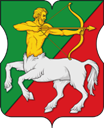 СОВЕТ  ДЕПУТАТОВМУНИЦИПАЛЬНОГО  ОКРУГА  БУТЫРСКИЙР Е Ш Е Н И Е20.10.2020 № 01-04/12-4                                                                                                                                                                                                                                                                                                                                                                                                                                         Об исполнении бюджета муниципального округа Бутырский за 9 месяцев 2020 года      В соответствии со статьями 264.2, 264.4, 264.5, 264.6 Бюджетного кодекса Российской Федерации, Уставом муниципального округа Бутырский                                           и Положением о бюджетном процессе в муниципальном округе Бутырский, утвержденным решением Совета депутатов от 27 февраля 2014 года № 01-01-3/8, Совет депутатов муниципального округа Бутырский решил:      1. Принять к сведению Отчет об исполнении бюджета муниципального округа Бутырский за 9 месяцев 2020 года по доходам в сумме 16211,0 тыс. руб., по расходам в сумме 15097,7,0 тыс. руб., с превышением доходов над расходами в сумме                       1113,3 тыс.руб. (профицит) согласно приложениям 1, 2, 3, 4.     2. Разместить настоящее решение на официальном сайте www.butyrskoe.ru.     3. Контроль за исполнением настоящего решения возложить на Председателя постоянной бюджетно-финансовой комиссии Совета депутатов муниципального округа Бутырский Д.В. Большакова.Глава муниципального округа Бутырский                                       А.П. Осипенко                                                                                                            Приложение 1                                                                                                             к решению Совета депутатов                                                                                                             муниципального округа Бутырский                                                                                                             от 20.10.2020 № 01-04/12-4Доходы бюджетамуниципального округа Бутырский по кодам классификации доходов бюджетовза 9 месяцев 2020 года                                                                                                             Приложение 2                                                                                                             к решению Совета депутатов                                                                                                             муниципального округа Бутырский                                                                                                             от 20.10.2020 № 01-04/12-4Ведомственная структура расходов бюджетамуниципального округа Бутырский по разделам, подразделам, целевым статьям и видам расходов за 9 месяцев 2020 года                                                                                                             Приложение 3                                                                                                             к постановлению                                                                                                             аппарата Совета депутатов                                                                                                             муниципального округа Бутырский                                                                                                             от 20.10.2020 № 01-04/12-4Распределение бюджетных ассигнованийпо разделам, подразделам, целевым статьям и видам расходов муниципального округа Бутырский за 9 месяцев 2020 года                                                                                                             Приложение 4                                                                                                             к постановлению                                                                                                             аппарата Совета депутатов                                                                                                             муниципального округа Бутырский                                                                                                             от 20.10.2020 № 01-04/12-4Источники финансирования дефицита бюджетамуниципального округа БутырскийНаименованиепоказателейКод доходапо бюджетнойклассификацииУтвержденные бюджетные назначения (тыс. руб.)Исполнено (тыс. руб.)Неисполненныеназначения (тыс. руб.)12345Налоговые и неналоговые доходы182 1 00 00000 00 0000 00021192,214591,06601,2Налог на прибыль, доходы182 1 01 00000 00 0000 00021192,214501,86690,4Налог на доходы физических лиц 182 1 01 02000 01 0000 11021192,214501,86690,4Налог на доходы физических лиц с доходов, источником которых является налоговый агент,                                   за исключением доходов, в отношении которых исчисление и уплата налога осуществляются в соответствии со статьями 227, 227.1 и 228 Налогового кодекса                            Российской Федерации182 1 01 02010 01 0000 11020842,214145,16697,1Налог на доходы физических лиц с доходов, полученных                                       от осуществления деятельности физическими лицами, зарегистрированными в качестве индивидуальных предпринимателей, нотариусов, занимающихся частной практикой, адвокатов, учредивших адвокатские кабинеты, и других лиц, занимающихся частной практикой в соответствии со статьей 227 Налогового кодекса Российской Федерации182 1 01 02020 01 0000 11050,023,926,1Налог на доходы физических лиц с доходов, полученных физическими лицами в соответствии со статьей 228 Налогового кодекса Российской Федерации182 1 01 02030 01 0000 110300,0332,8-32,8Штрафы, санкции, возмещение ущерба182 1 16 00000 00 0000 00089,2Доходы от денежных взысканий (штрафов), поступающие в счет погашения задолженности, образовавшейся до 1 января 2020 года, подлежащие зачислению в бюджет муниципального образования по нормативам, действовавшим                        в 2019 году (доходы бюджетов внутригородских муниципальных образований городов федерального значения за исключением доходов, направляемых на формирование муниципального дорожного фонда, а также иных платежей в случае принятия решения финансовым органом муниципального образования о раздельном учете задолженности)182 1 16 10123 01 0031 14089,2Безвозмездные поступления900 2 00 00000 00 0000 0002160,01620,0540,0Безвозмездные поступления от других бюджетов бюджетной системы Российской Федерации900 2 02 00000 00 0000 0002160,01620,0540,0Прочие межбюджетные трансферты, передаваемые бюджетам внутригородских муниципальных образований городов федерального значения900 2 02 49999 03 0000 1502160,01620,0540,0Итого доходов:23352,216211,07141,2Наименование показателейКод ведомствараздел подразделцелеваястатьявид расходовУтвержденные бюджетные назначения (тыс.руб.)Исполнено(тыс. руб.)Неисполненныеназначения(тыс.руб.)Аппарат Совета депутатов муниципального округа Бутырский90023352,215097,78254,5Общегосударственные вопросы900010019789,413928,75860,7Функционирование высшего должностного лица субъекта Российской Федерации и муниципального образования 90001024637,23267,31369,9Глава муниципального образования900010231А01001004585,23267,31317,9Расходы на выплаты персоналу в целях обеспечения выполнения функций государственными (муниципальными) органами, казенными учреждениями, органами управления государственными внебюджетными фондами900010231А01001001004528,53210,61317,9Расходы на выплаты персоналу государственных (муниципальных) органов900010231А01001001204528,53210,61317,9Закупка товаров, работ и услуг для государственных (муниципальных) нужд900010231А010010020056,756,70,0Иные закупки товаров, работ                  и услуг для обеспечения государственных (муниципальных) нужд900010231А010010024056,756,70,0Прочие расходы в сфере здравоохранения900010235Г010110052,00,052,0Расходы на выплаты персоналу в целях обеспечения выполнения функций государственными (муниципальными) органами, казенными учреждениями, органами управления государственными внебюджетными фондами900010235Г010110010052,00,052,0Расходы на выплаты персоналу государственных (муниципальных) органов900010235Г010110012052,00,052,0Функционирование законодательных                               (представительных) органов государственной власти                                                     и представительных органов                                          муниципальных образований90001032355,01620,0735,0Депутаты Совета депутатов внутригородского муниципального образования900010331А0100200195,00,0195,0Расходы на выплаты персоналу в целях обеспечения выполнения функций государственными (муниципальными) органами, казенными учреждениями, органами управления государственными внебюджетными фондами900010331А0100200100195,00,0195,0Расходы на выплаты персоналу государственных (муниципальных) органов900010331А0100200120195,00,0195,0Межбюджетные трансферты бюджетам муниципальных округов в целях повышения эффективности осуществления советами депутатов муниципальных округов переданных полномочий города Москвы900010333А04001002160,01620,0540,0Иные бюджетные ассигнования900010333А04001008002160,01620,0540,0Специальные расходы900010333А04001008802160,01620,0540,0Функционирование Правительства Российской Федерации, высших органов исполнительной власти субъектов РФ, местных администраций900010412701,18955,33745,8Обеспечение деятельности администрации/аппарата Совета депутатов внутригородского муниципального образования                     в части содержания муниципальных служащих                    для решения вопросов                    местного значения   900010431Б010050012287,28955,33331,9Расходы на выплаты персоналу в целях обеспечения выполнения функций государственными (муниципальными) органами, казенными учреждениями, органами управления государственными внебюджетными фондами900010431Б010050010010108,18007,42100,7Расходы на выплаты персоналу государственных (муниципальных) органов900010431Б010050012010108,18007,42100,7Закупка товаров, работ и услуг для государственных (муниципальных) нужд900010431Б01005002002179,1947,91231,2Иные закупки товаров, работ                   и услуг для обеспечения государственных (муниципальных) нужд900010431Б01005002402179,1947,91231,2Прочие расходы в сфере здравоохранения900010435Г0101100413,90,0413,9Расходы на выплаты персоналу в целях обеспечения выполнения функций государственными (муниципальными) органами, казенными учреждениями, органами управления государственными внебюджетными фондами900010435Г0101100100413,90,0413,9Расходы на выплаты персоналу государственных (муниципальных) органов900010435Г0101100120413,90,0413,9Резервные фонды900011110,00,010,0Резервный фонд, предусмотренный органами местного самоуправления900011132А010000010,00,010,0Иные бюджетные ассигнования900011132А010000080010,00,010,0Резервные средства900011132А010000087010,00,010,0Другие общегосударственные вопросы900011386,186,10,0Уплата членских взносов на осуществление деятельности Совета муниципальных образований города Москвы900011331Б010040086,186,10,0Иные бюджетные ассигнования900011331Б010040080086,186,10,0Уплата налогов, сборов и иных платежей900011331Б010040085086,186,10,0Культура, кинематография90008002416,4558,41858,0Другие вопросы в области культуры, кинематографии 90008042416,4558,41858,0Праздничные и социально-значимые мероприятия для населения900080435Е01005002416,4558,41858,0Закупка товаров, работ и услуг для государственных (муниципальных) нужд900080435Е01005002002416,4558,41858,0Иные закупки товаров, работ и услуг для обеспечения государственных (муниципальных) нужд900080435Е01005002402416,4558,41858,0Социальная политика90010001015,0508,6506,4Пенсионное обеспечение9001001525,4508,616,8Доплаты к пенсиям муниципальным служащим города Москвы900100135П0101500525,4508,616,8Межбюджетные трансферты900100135П0101500500525,4508,616,8Иные межбюджетные трансферты900100135П0101500540525,4508,616,8Другие вопросы в областисоциальной политики9001006489,60,0489,6Социальные гарантии муниципальным служащим, вышедшим на пенсию900100635П0101800489,60,0489,6Социальное обеспечение и иные выплаты населению900100635П0101800300489,60,0489,6Социальные выплаты гражданам, кроме публичных нормативных социальных выплат900100635П0101800320489,60,0489,6Средства массовой информации9001200131,4102,029,4Периодическая печать и издательства900120240,040,00,0Информирование жителей округа900120235Е010030040,040,00,0Иные бюджетные ассигнования900120235Е010030080040,040,00,0Уплата налогов, сборов и иных платежей900120235Е010030085040,040,00,0Другие вопросы в области средств массовой информации900120491,462,029,4Информирование жителей округа900120435Е010030091,462,029,4Закупка товаров, работ и услуг для государственных (муниципальных) нужд900120435Е010030020091,462,029,4Иные закупки товаров, работ                 и услуг для обеспечения государственных (муниципальных) нужд 900120435Е010030024091,462,029,4          Итого расходов:23352,215097,78254,5Наименование показателейраздел подразделцелеваястатьявид расходовУтвержденные бюджетные назначения (тыс.руб.)Исполнено(тыс. руб.)Неисполненныеназначения(тыс.руб.)Аппарат Совета депутатов муниципального округа Бутырский23352,215097,78254,5Общегосударственные вопросы010019789,413928,75860,7Функционирование высшего должностного лица субъекта                    Российской Федерации                                              и муниципального образования 01024637,23267,31369,9Глава муниципального образования010231А01001004585,23267,31317,9Расходы на выплаты персоналу в целях обеспечения выполнения функций государственными (муниципальными) органами, казенными учреждениями, органами управления государственными внебюджетными фондами010231А01001001004528,53210,61317,9Расходы на выплаты персоналу государственных (муниципальных) органов010231А01001001204528,53210,61317,9Закупка товаров, работ и услуг для государственных (муниципальных) нужд010231А010010020056,756,70,0Иные закупки товаров, работ и услуг для обеспечения государственных (муниципальных) нужд010231А010010024056,756,70,0Прочие расходы в сфере здравоохранения010235Г010110052,00,052,0Расходы на выплаты персоналу в целях обеспечения выполнения функций государственными (муниципальными) органами, казенными учреждениями, органами управления государственными внебюджетными фондами010235Г010110010052,00,052,0Расходы на выплаты персоналу государственных (муниципальных) органов010235Г010110012052,00,052,0Функционирование законодательных                               (представительных) органов государственной власти                                                     и представительных органов                                          муниципальных образований01032355,01620,0735,0Депутаты Совета депутатов внутригородского муниципального образования010331А0100200195,00,0195,0Расходы на выплаты персоналу в целях обеспечения выполнения функций государственными (муниципальными) органами, казенными учреждениями, органами управления государственными внебюджетными фондами010331А0100200100195,00,0195,0Расходы на выплаты персоналу государственных (муниципальных) органов010331А0100200120195,00,0195,0Межбюджетные трансферты бюджетам муниципальных округов в целях повышения эффективности осуществления советами депутатов муниципальных округов переданных полномочий города Москвы010333А04001002160,01620,0540,0Иные бюджетные ассигнования010333А04001008002160,01620,0540,0Специальные расходы010333А04001008802160,01620,0540,0Функционирование Правительства Российской Федерации, высших органов исполнительной власти субъектов РФ, местных администраций010412701,18955,33745,8Обеспечение деятельности администрации/аппарата Совета депутатов внутригородского муниципального образования в части содержания муниципальных служащих для решения вопросов местного значения   010431Б010050012287,28955,33331,9Расходы на выплаты персоналу в целях обеспечения выполнения функций государственными (муниципальными) органами, казенными учреждениями, органами управления государственными внебюджетными фондами010431Б010050010010108,18007,42100,7Расходы на выплаты персоналу государственных (муниципальных) органов010431Б010050012010108,18007,42100,7Закупка товаров, работ и услуг для государственных (муниципальных) нужд010431Б01005002002179,1947,91231,2Иные закупки товаров, работ и услуг для обеспечения государственных (муниципальных) нужд010431Б01005002402179,1947,91231,2Прочие расходы в сфере здравоохранения010435Г0101100413,90,0413,9Расходы на выплаты персоналу в целях обеспечения выполнения функций государственными (муниципальными) органами, казенными учреждениями, органами управления государственными внебюджетными фондами010435Г0101100100413,90,0413,9Расходы на выплаты персоналу государственных (муниципальных) органов 010435Г0101100120413,90,0413,9Резервные фонды011110,00,010,0Резервный фонд, предусмотренный органами местного самоуправления011132А010000010,00,010,0Иные бюджетные ассигнования011132А010000080010,00,010,0Резервные средства011132А010000087010,00,010,0Другие общегосударственные вопросы011386,186,10,0Уплата членских взносов на осуществление деятельности Совета муниципальных образований города Москвы011331Б010040086,186,10,0Иные бюджетные ассигнования011331Б010040080086,186,10,0Уплата налогов, сборов и иных платежей011331Б010040085086,186,10,0Культура, кинематография08002416,4558,41858,0Другие вопросы в области культуры, кинематографии 08042416,4558,41858,0Праздничные и социально-значимые мероприятия для населения080435Е01005002416,4558,41858,0Закупка товаров, работ и услуг для государственных (муниципальных) нужд080435Е01005002002416,4558,41858,0Иные закупки товаров, работ и услуг для обеспечения государственных (муниципальных) нужд080435Е01005002402416,4558,41858,0Социальная политика10001015,0508,6506,4Пенсионное обеспечение1001525,4508,616,8Доплаты к пенсиям муниципальным служащим города Москвы100135П0101500525,4508,616,8Межбюджетные трансферты100135П0101500500525,4508,616,8Иные межбюджетные трансферты100135П0101500540525,4508,616,8Другие вопросы в областисоциальной политики1006489,60,0489,6Социальные гарантии муниципальнымслужащим, вышедшим на пенсию100635П0101800489,60,0489,6Социальное обеспечение и иные выплаты населению100635П0101800300489,60,0489,6Социальные выплаты гражданам, кроме публичных нормативных социальных выплат100635П0101800320489,60,0489,6Средства массовой информации1200131,4102,029,4Периодическая печать и издательства120240,040,00,0Информирование жителей округа120235Е010030040,040,00,0Иные бюджетные ассигнования120235Е010030080040,040,00,0Уплата налогов, сборов и иных платежей120235Е010030085040,040,00,0Другие вопросы в области средств массовой информации120491,462,029,4Информирование жителей округа120435Е010030091,462,029,4Закупка товаров, работ и услуг для государственных (муниципальных) нужд120435Е010030020091,462,029,4Иные закупки товаров, работ и услуг для обеспечения государственных (муниципальных) нужд 120435Е010030024091,462,029,4 Итого расходов:23352,213097,78254,5Коды бюджетнойклассификацииНаименование показателейУтверж-денные бюджетные назначения (тыс.руб.)Исполнено (тыс.руб.)Неиспол-ненныеназначения(тыс.руб.)01 000000000000 000Источники внутреннего                                       финансирования дефицита бюджетов0,0-1113,30,001 050000000000 000Изменение остатков средствна счетах по учету средств бюджетов0,0-1113,30,0                                                                                                      01 050201000000 510Увеличение прочих остатков                             денежных средств бюджетов-23352,2-16267,7х01 050201030000 510Увеличение прочих остатковденежных средств бюджетов                           внутригородских муниципальных                      образований городов федерального значения-23352,2-16267,7х01 050201000000 610Уменьшение прочих остатков                            денежных средств бюджетов23352,215154,4х01 050201030000 610Уменьшение прочих остатков                            денежных средств бюджетов                          внутригородских муниципальных                      образований городов федерального значения23352,215154,4х